Реєстрація для участі в мультипредметному тесті ЗНОРеєстрація для участі в національному мультипредметному тесті триватиме з 14 березня до 11 квітня 2024 року і відбудеться дистанційно.Вивчай право на юридичному факультеті Європейського університетуДля реєстрації для участі в НМТ, потенційному вступнику потрібно самостійно створити персональний кабінет на сайті Українського центру оцінювання якості освіти та виконати в ньому такі дії:унести особисті дані й інформацію щодо участі в НМТ;завантажити в електронній формі сканкопії та/або фотокопії реєстраційних документів;підтвердити бажання взяти участь у НМТ;надіслати внесену інформацію та копії документів на обробку до регіонального центру;сформувати Сертифікат НМТ 2024 року.Можливіть створення електронного кабінету стане доступною з 14 березня 2024 року.Обов'язкові копії документів, що необхідні для реєстраціїДо персонального кабінету вступнику необхідно обов'язково завантажити сканкопії наступних документів:паспортний документ або інший документ, що посвідчує особу, на підставі якого здійснюється реєстрація для участі в НМТ;документ, що підтверджує інформацію про освіту: довідка з місця навчання, яка підтверджує, що особа завершує здобуття повної загальної середньої освіти у 2024 році (для цьогорічних випускників), або свідоцтво про повну загальну середню освіту (для випускників минулих років);документ, що підтверджує внесену інформацію про реєстраційний номер облікової картки платника податків (РНОКПП): картка платника податків або паспорт громадянина України, до якого внесено дані про РНОКПП.Вибір міста проходження НМТПід час реєстрації вступник матиме змогу вибрати предмет додаткового блоку та населений пункт в Україні або за кордоном, де він перебуватиме в дні проведення НМТ. Цю інформацію буде використано для розподілу учасників за тимчасовими екзаменаційними центрами.Позначення предмета на вибір (4-й предмет НМТ)Навчальні предмети, які увійшли до основного блоку НМТ, – українська мова, математика та історія України, – автоматично зазначені в сервісі реєстрації, тож вступникові потрібно  вибрати із запропонованого переліку лише один із предметів другого блоку НМТ.Вибрати кілька предметів додаткового блоку не можна, адже НМТ буде цілісним (складатиметься з двох блоків по два предмети, усього чотири предмети), відтак реєстрація для проходження тестування з меншої або більшої кількості предметів неможлива.Внесення змін до персональних даних в е-кабінетіПісля надсилання інформації на обробку до 15 квітня в персональному кабінеті можна буде вносити зміни до інформації про:назву навчального предмета додаткового блоку, з якого вступник бажає пройти тестування;населений пункт в Україні або за кордоном, де він перебуватиме в дні проведення НМТ;потребу в проходженні НМТ під час додаткових сесій.Підтвердження реєстрації на НМТПідтвердженням факту реєстрації для участі в НМТ є Сертифікат.Сертифікат НМТ вступник матиме змогу сформувати у своєму персональному кабінеті в разі підтвердження регіональним центром реєстрації вступника для участі в НМТ.Ця функція стане доступною не пізніше ніж через сім календарних днів із дня надсилання інформації на обробку.Інші особливості реєстрації на НМТ (у разі необхідності)За потреби при реєстрації додаються копії:свідоцтва про зміну імені, та/або свідоцтва про шлюб, та/або свідоцтва про розірвання шлюбу (для осіб, у документах яких є розбіжності в персональних даних);медичного висновку про створення особливих (спеціальних) умов для проходження зовнішнього оцінювання за формою первинної облікової документації № 086-3/о «Медичний висновок про створення особливих (спеціальних) умов для проходження зовнішнього незалежного оцінювання», затвердженою наказом Міністерства освіти і науки України, Міністерства охорони здоров'я України від 29 серпня 2016 року № 1027/900 (для осіб з особливими освітніми потребами);нотаріально засвідченого перекладу українською мовою документів, наданих для реєстрації (для осіб, які подають документи, оформлені іноземною мовою);документа, що підтверджує причину невнесення інформації про РНОКПП;документа, що підтверджує причину, яка унеможливлює участь в основних сесіях НМТ.У разі відсутності з поважної причини (викрадення, втрата тощо) документа, що підтверджує інформацію про освіту, для реєстрації на НМТ може бути використано Виписку з Єдиної державної електронної бази з питань освіти щодо документів про освіту та інформації про навчання особи, яка може бути сформовано на веб-сайті Єдиної державної електронної бази з питань освіти. 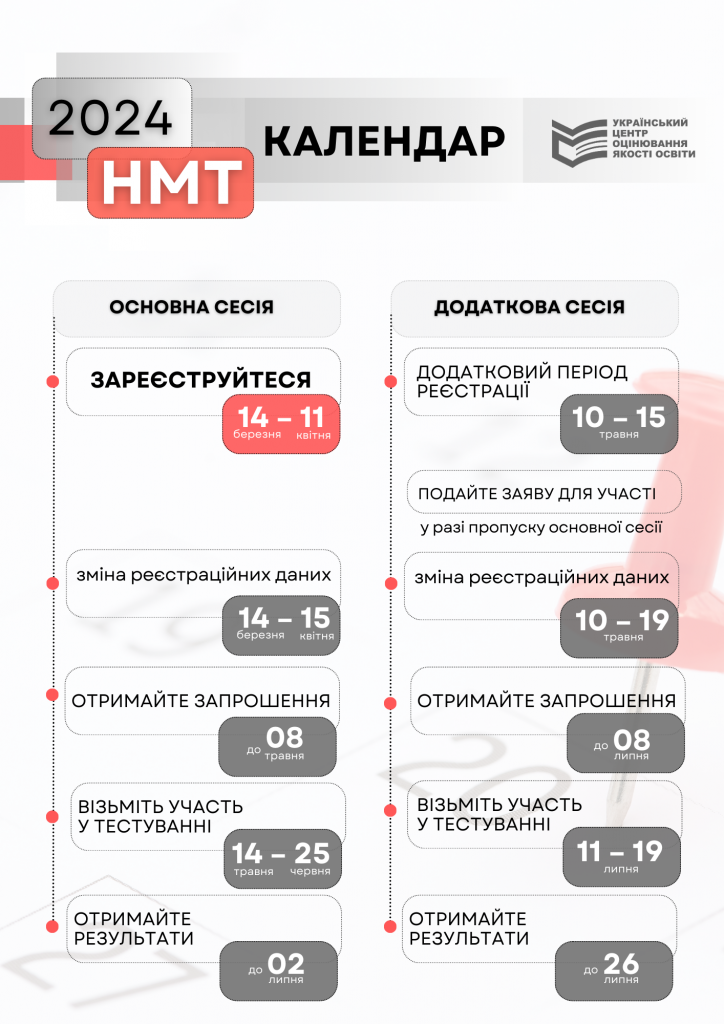 